Publicado en España el 31/03/2021 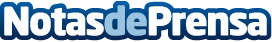 Insomnio y deporte: cómo afecta la actividad física al sueño, por ALPINALIA¿Qué es el insomnio? El insomnio es una dificultad persistente para iniciar y mantener el sueño que afecta negativamente a la calidad y la duración del mismoDatos de contacto:ALPINALIA Comunicado de prensa sobre el insomnio y el deporte916772505Nota de prensa publicada en: https://www.notasdeprensa.es/insomnio-y-deporte-como-afecta-la-actividad Categorias: Nacional Sociedad Madrid Entretenimiento Medicina alternativa Otros deportes Bienestar http://www.notasdeprensa.es